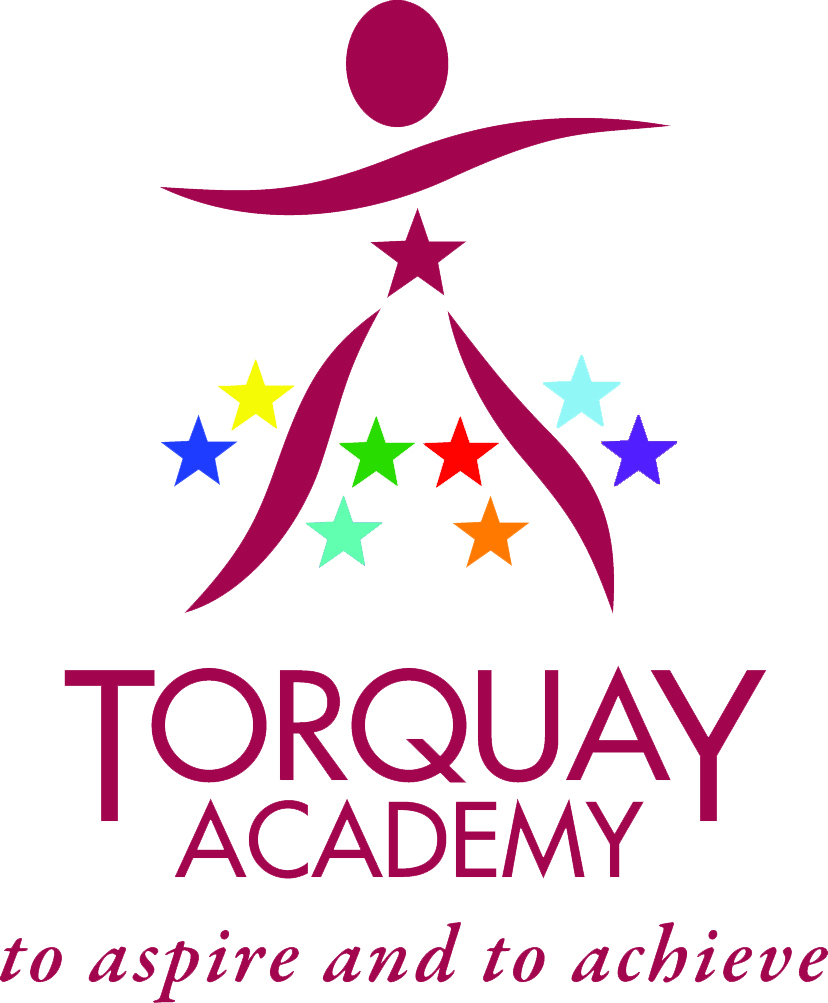 TORQUAY ACADEMYApplication Form - Football AcademyTrial Date: Saturday 6th October 20189.00am – 12.00pmStudent DetailsParent Signature:Please return completed application forms by 21st September 2018 to: admin@tqacademy.co.uk or send direct to:Torquay AcademyCricketfield RoadTorquayTQ2 7NUFirst NameSurnameDate of BirthGenderAddress Town CountyPost CodeParent Contact NameHome Tel.Mobile Tel.EmailCurrent SchoolCurrent Football Team(s)Representative or Academy/Professional Team & Length of Time with that TeamSigned (e-signature also accepted)Print NameDate